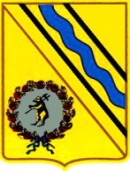 Администрация Тутаевского муниципального районаПОСТАНОВЛЕНИЕот 30.11.2022 № 897-пг. ТутаевО внесении изменений в постановление Администрации Тутаевского муниципального района от 27.05.2015 № 310-п «Об утверждении размера платы за содержание и ремонт жилых помещений жилого фонда городского поселения Тутаев для нанимателей жилых помещений муниципального жилого фонда городского поселения Тутаев, собственников жилых помещений, которые не приняли решение об установлении размера платы за    содержание   и ремонт   жилых помещений жилого фонда городского поселения Тутаев» В соответствии с Жилищным кодексом Российской Федерации, Федеральным законом от 06.10.2003 № 131-ФЗ «Об общих принципах организации местного самоуправления в Российской Федерации», Администрация Тутаевского муниципального района ПОСТАНОВЛЯЕТ:Внести в Постановление Администрации Тутаевского муниципального района от 27.05.2015  № 310-п «Об утверждении размера платы за содержание и ремонт жилых помещений жилого фонда городского поселения Тутаев для нанимателей жилых помещений муниципального жилого фонда городского поселения Тутаев, собственников жилых помещений, которые не приняли решение об установлении размера платы за    содержание   и ремонт   жилых помещений жилого фонда городского поселения Тутаев» (далее – Постановление) следующие изменения:Приложение к Постановлению изложить в редакции согласно Приложения к настоящему Постановлению.Пункт 1 Постановления Администрации ТМР от 06.07.2022 № 518-п «О внесении     изменений в Постановление Администрации Тутаевского муниципального района от 27.05.2015 года № 310-п» признать утратившим силу.Контроль за исполнением настоящего постановления возложить на первого заместителя Главы Администрации Тутаевского муниципального района О.В. Низову.Опубликовать настоящее постановление в Тутаевской массовой муниципальной газете «Берега» и на официальном сайте Администрации Тутаевского муниципального районаНастоящее постановление вступает в силу с 01 января 2023 года, но не ранее его официального опубликования.Временно исполняющий полномочияГлавы Тутаевскогомуниципального района							О.В. НизоваПриложение к постановлению Администрации ТМР                                                                                                      от   30.11.2022  № 897-пУправляющий делами АдминистрацииТутаевского муниципального района                                       С.В. Балясникова№КалькуляцияПлата за содержание 1м2 общей площади жилого помещения в месяц, рублей (с НДС)п/пстоимости платы за содержание жилого помещения Плата за содержание 1м2 общей площади жилого помещения в месяц, рублей (с НДС)Плата за содержание 1м2 общей площади жилого помещения в месяц, рублей (с НДС)в расчете на 1 м2 общей площадиПлата за содержание 1м2 общей площади жилого помещения в месяц, рублей (с НДС)Плата за содержание 1м2 общей площади жилого помещения в месяц, рублей (с НДС)1Техническое обслуживание внутридомовых сетей и инженерного оборудования4,382Текущий ремонт (планово-предупредительный)3,423Техническое обслуживание и ремонт конструктивных элементов зданий 2,594Аварийно-диспетчерское обслуживание                              2,565Проверка загазованности подвальных и чердачных помещений 0,666Содержание иного общего имущества, всего0,296Дератизация0,086прочистка вентканалов и дымоходов0,196противопожарные мероприятия0,02Итого с 1-613,217Уборка внутридомовых лестничных клеток1,808Уборка дворовых территорий (в т. ч. в летний и механизированная уборка в зимний период)2,929Содержание мусорокамер1,4710Плата за управление 3,88Итого 1-1023,4911Содержание и ремонт внутридомового газового оборудования (ВДГО и диагностика газовых сетей):с газовыми плитами0,41с газовыми плитами и водонагревателями0,63дополнительно оборудованными газовыми счетчиками и котлом0,01диагностирование внутридомового газового оборудования0,2012Содержание, текущий и капитальный ремонт лифтов4,86в том числе кап. ремонт0,1713Ремонт и содержание и обслуживание общедомовых приборов учета и регулирования тепловой энергии0,1914Ремонт и содержание и обслуживание общедомовых приборов учета ХВС0,0615Плата за коммунальные ресурсы, в целях содержания общего имущества в многоквартирных домах (МКД) (Примечание)Рассчитывается лицом, осуществляющим управление многоквартирным домом, в соответствии с примечанием.по холодной водеРассчитывается лицом, осуществляющим управление многоквартирным домом, в соответствии с примечанием.по горячей водеРассчитывается лицом, осуществляющим управление многоквартирным домом, в соответствии с примечанием.по водоотведениюРассчитывается лицом, осуществляющим управление многоквартирным домом, в соответствии с примечанием.по электрической энергииРассчитывается лицом, осуществляющим управление многоквартирным домом, в соответствии с примечанием.Примечание: Плата за содержание жилого помещения включает в себя плату за холодную воду, горячую воду, электрическую энергию, потребляемые при содержании общего имущества в многоквартирном доме, плату за отведение сточных вод в целях содержания общего имущества в многоквартирном доме, за исключением следующих случаев: собственниками помещений в многоквартирном доме выбран способ управления – непосредственное управление или способ управления не выбран, либо выбранный способ управления не реализован. В указанных случаях оплата коммунальных услуг в целях содержания общего имущества в многоквартирном доме осуществляется потребителями жилых и нежилых помещений такого многоквартирного дома в составе платы за коммунальные услуги (пункт 29 Правил содержания общего имущества в многоквартирном доме, утвержденных постановлением Правительства Российской Федерации от 13.08.2006 № 491 «Об утверждении Правил содержания общего имущества в многоквартирном доме и правил изменения размера платы за содержание жилого помещения в случае оказания услуг и выполнения работ по управлению, содержанию и ремонту общего имущества в многоквартирном доме ненадлежащего качества и (или) с перерывами, превышающими установленную продолжительность», пункт 40 Правил предоставления коммунальных услуг собственникам и пользователям помещений в многоквартирных домах и жилых домов, утвержденных постановлением Правительства Российской Федерации от 06.05.2011 № 354 «О предоставлении коммунальных услуг собственникам и пользователям помещений в многоквартирных домах и жилых домов»). Размер платы за холодную воду, горячую воду, отведение сточных вод, электрическую энергию, потребляемых при содержании общего имущества в многоквартирном доме, отведение сточных вод в целях содержания общего имущества в многоквартирном доме, определяется исходя из нормативов потребления соответствующих видов коммунальных ресурсов в целях содержания общего имущества в многоквартирном доме, утверждаемых постановлением Правительства Ярославской области, по тарифам, установленным для каждого вида коммунального ресурса. Расчет платы на 1 квадратный метр жилого и нежилого помещения в многоквартирном доме производится путем перерасчета стоимости каждого вида коммунального ресурса, определенного на площадь помещений, относящихся к общему имуществу в многоквартирном доме, на 1 квадратный метр площади жилых и нежилых помещений в данном многоквартирном доме. Размер платы за содержание жилого помещения в части оплаты коммунальных ресурсов, потребляемых при содержании общего имущества в многоквартирном доме, отражается в платежном документе отдельной строкой по каждому виду ресурсов.2. Работы по техническому диагностированию внутридомового газового оборудования осуществляются в отношении газового оборудования, отработавшего сроки эксплуатации, установленные проектной документацией, либо в отношении газового оборудования, которое достигло окончания нормативного срока эксплуатации, согласно ВСН 58-88(р) и проводятся специализированной организацией с периодичностью один раз в пять лет.3. В домах, не получающих того или иного вида услуг, плата за содержание 1м2 общей площади уменьшается на соответствующую этому виду услуг величину.Примечание: Плата за содержание жилого помещения включает в себя плату за холодную воду, горячую воду, электрическую энергию, потребляемые при содержании общего имущества в многоквартирном доме, плату за отведение сточных вод в целях содержания общего имущества в многоквартирном доме, за исключением следующих случаев: собственниками помещений в многоквартирном доме выбран способ управления – непосредственное управление или способ управления не выбран, либо выбранный способ управления не реализован. В указанных случаях оплата коммунальных услуг в целях содержания общего имущества в многоквартирном доме осуществляется потребителями жилых и нежилых помещений такого многоквартирного дома в составе платы за коммунальные услуги (пункт 29 Правил содержания общего имущества в многоквартирном доме, утвержденных постановлением Правительства Российской Федерации от 13.08.2006 № 491 «Об утверждении Правил содержания общего имущества в многоквартирном доме и правил изменения размера платы за содержание жилого помещения в случае оказания услуг и выполнения работ по управлению, содержанию и ремонту общего имущества в многоквартирном доме ненадлежащего качества и (или) с перерывами, превышающими установленную продолжительность», пункт 40 Правил предоставления коммунальных услуг собственникам и пользователям помещений в многоквартирных домах и жилых домов, утвержденных постановлением Правительства Российской Федерации от 06.05.2011 № 354 «О предоставлении коммунальных услуг собственникам и пользователям помещений в многоквартирных домах и жилых домов»). Размер платы за холодную воду, горячую воду, отведение сточных вод, электрическую энергию, потребляемых при содержании общего имущества в многоквартирном доме, отведение сточных вод в целях содержания общего имущества в многоквартирном доме, определяется исходя из нормативов потребления соответствующих видов коммунальных ресурсов в целях содержания общего имущества в многоквартирном доме, утверждаемых постановлением Правительства Ярославской области, по тарифам, установленным для каждого вида коммунального ресурса. Расчет платы на 1 квадратный метр жилого и нежилого помещения в многоквартирном доме производится путем перерасчета стоимости каждого вида коммунального ресурса, определенного на площадь помещений, относящихся к общему имуществу в многоквартирном доме, на 1 квадратный метр площади жилых и нежилых помещений в данном многоквартирном доме. Размер платы за содержание жилого помещения в части оплаты коммунальных ресурсов, потребляемых при содержании общего имущества в многоквартирном доме, отражается в платежном документе отдельной строкой по каждому виду ресурсов.2. Работы по техническому диагностированию внутридомового газового оборудования осуществляются в отношении газового оборудования, отработавшего сроки эксплуатации, установленные проектной документацией, либо в отношении газового оборудования, которое достигло окончания нормативного срока эксплуатации, согласно ВСН 58-88(р) и проводятся специализированной организацией с периодичностью один раз в пять лет.3. В домах, не получающих того или иного вида услуг, плата за содержание 1м2 общей площади уменьшается на соответствующую этому виду услуг величину.Примечание: Плата за содержание жилого помещения включает в себя плату за холодную воду, горячую воду, электрическую энергию, потребляемые при содержании общего имущества в многоквартирном доме, плату за отведение сточных вод в целях содержания общего имущества в многоквартирном доме, за исключением следующих случаев: собственниками помещений в многоквартирном доме выбран способ управления – непосредственное управление или способ управления не выбран, либо выбранный способ управления не реализован. В указанных случаях оплата коммунальных услуг в целях содержания общего имущества в многоквартирном доме осуществляется потребителями жилых и нежилых помещений такого многоквартирного дома в составе платы за коммунальные услуги (пункт 29 Правил содержания общего имущества в многоквартирном доме, утвержденных постановлением Правительства Российской Федерации от 13.08.2006 № 491 «Об утверждении Правил содержания общего имущества в многоквартирном доме и правил изменения размера платы за содержание жилого помещения в случае оказания услуг и выполнения работ по управлению, содержанию и ремонту общего имущества в многоквартирном доме ненадлежащего качества и (или) с перерывами, превышающими установленную продолжительность», пункт 40 Правил предоставления коммунальных услуг собственникам и пользователям помещений в многоквартирных домах и жилых домов, утвержденных постановлением Правительства Российской Федерации от 06.05.2011 № 354 «О предоставлении коммунальных услуг собственникам и пользователям помещений в многоквартирных домах и жилых домов»). Размер платы за холодную воду, горячую воду, отведение сточных вод, электрическую энергию, потребляемых при содержании общего имущества в многоквартирном доме, отведение сточных вод в целях содержания общего имущества в многоквартирном доме, определяется исходя из нормативов потребления соответствующих видов коммунальных ресурсов в целях содержания общего имущества в многоквартирном доме, утверждаемых постановлением Правительства Ярославской области, по тарифам, установленным для каждого вида коммунального ресурса. Расчет платы на 1 квадратный метр жилого и нежилого помещения в многоквартирном доме производится путем перерасчета стоимости каждого вида коммунального ресурса, определенного на площадь помещений, относящихся к общему имуществу в многоквартирном доме, на 1 квадратный метр площади жилых и нежилых помещений в данном многоквартирном доме. Размер платы за содержание жилого помещения в части оплаты коммунальных ресурсов, потребляемых при содержании общего имущества в многоквартирном доме, отражается в платежном документе отдельной строкой по каждому виду ресурсов.2. Работы по техническому диагностированию внутридомового газового оборудования осуществляются в отношении газового оборудования, отработавшего сроки эксплуатации, установленные проектной документацией, либо в отношении газового оборудования, которое достигло окончания нормативного срока эксплуатации, согласно ВСН 58-88(р) и проводятся специализированной организацией с периодичностью один раз в пять лет.3. В домах, не получающих того или иного вида услуг, плата за содержание 1м2 общей площади уменьшается на соответствующую этому виду услуг величину.